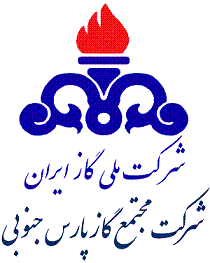   روابط عمومي شركت مجتمع گاز پارس جنوبي  روابط عمومي شركت مجتمع گاز پارس جنوبيآگهي مناقصه عمومي يك مرحله‌اي  شماره: 2056/97موضوع: احداث پله و پلتفرم در سايت صنعتي پالايشگاه دوم مجتمع گاز پارس جنوبيآگهي مناقصه عمومي يك مرحله‌اي  شماره: 2056/97موضوع: احداث پله و پلتفرم در سايت صنعتي پالايشگاه دوم مجتمع گاز پارس جنوبياستان بوشهر، عسلويه، منطقه ويژه اقتصادي انرژي پارس، شركت مجتمع گاز پارس جنوبي، پالايشگاه دوم، ساختمان مديريت‌ پالايشگاه دوم، اتاق شماره 212، دفتر خدمات پيمان‌هاي پالايشگاه دومنام و نشاني مناقصه گزار19/01/1398آخرين مهلت اعلام آمادگي و تحويل رزومه متقاضيان شركت در مناقصه11/02/1398مهلت توزيع اسناد مناقصه به شركت‌هاي واجد صلاحيت28/02/1398مهلت تحويل پيشنهادات مالي توسط مناقصه‌گران29/02/1398تاريخ بازگشائي پيشنهادات ماليپس از اتمام مرحله ارزيابي صلاحيت‌،  به مبلغ 000/000/489/1 ريال به صورت تضامين قابل قبول وفق آئين‌نامه تضمين معاملات دولتي شماره 123402/ت50659هـ مورخ 22/09/94 هيأت وزيران و يا واريز نقدي به شماره حساب سيبا 0111112222005 بانک ملي ايران شعبه عسلويه به نام پالايشگاه دوم و ارائه فيش واريزينوع و مبلغ تضمين شركت در فرآيند ارجاع كارجهت كسب اطلاعات بيشتر  به آدرس‌هاي:  SPGC.IR(بخش مناقصات)، TENDER.BAZRASI.IR و IETS.MPORG.IR   مراجعه فرمائيد.جهت كسب اطلاعات بيشتر  به آدرس‌هاي:  SPGC.IR(بخش مناقصات)، TENDER.BAZRASI.IR و IETS.MPORG.IR   مراجعه فرمائيد.